Тема:  Деление 0 на числоЦели урока:  Познакомить с приёмом деления нуля на число; закрепить умение решать составные задачи; совершенствовать вычислительные навыки, знания таблицы умножения; развивать мышление интерес к математике.Планируемые результаты:  Научатся делить ноль на число; пользоваться таблицей умножения и деления; решать  примеры на умножение на 1, на 0; решать задачи изученных видов; оценивать правильность выполнения действий.Оборудование:  Компьютер, проектор,  экран, презентация (Мимио), учебник, карточки, «пушистики» трёх цветовХод урокаОрг.момент (слайд 1)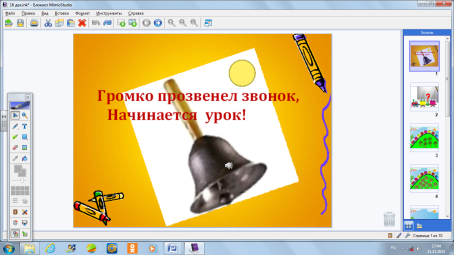 Громко прозвенел звонок,Начинается урок!- Слушаем, запоминаем,Ни минутки не теряем.Актуализация знаний2.1.Игра «Математические горки»  (слайд 2)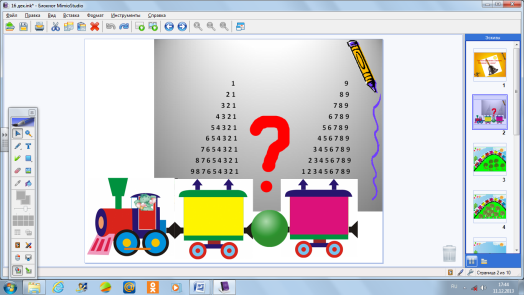 - Сегодня у нас необычный урок. Мы с вами отправимся в путешествие на паровозике. Но чтобы отправиться, нам нужно сцепить вагончики. Для этого мы должны, не считая, определить, какой из вагончиков тяжелее. Почему?2.2.Устный счет (слайд 3,4)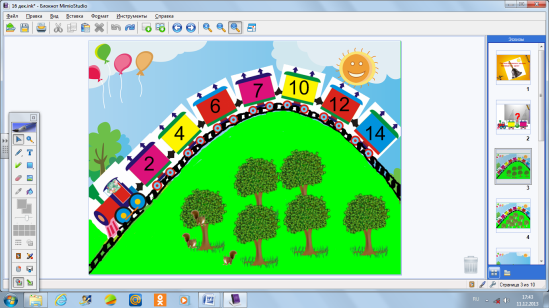 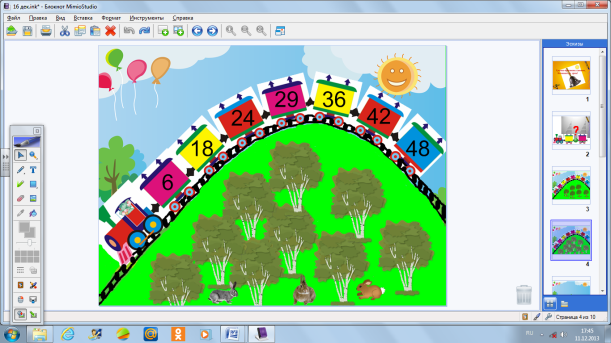 - А теперь отправляемся в путешествие. Но на нашем пути встретились горы. Нам их нужно преодолеть. Посмотрите на состав. По какому признаку составлены вагоны в составе? Назовите лишний вагон.2.3.Математический диктант (слайд 5)- Сейчас мы с вами  запишем математический  диктант. Пишем только ответы.1. Увеличить 5 в 8 раз.(40)2. Надите частное чисел 81 и 9. (9)3.Уменьшите 42 в 6 раз.(7)4. Какое число разделили на 6 и получили 4? (24)5. На сколько нужно умножить 8, чтобы получить 32?(4)6. Найдите произведение  9 и 3. (27)7. Делимое 36, частное 6. Чему равен делитель? (6)8. 0 умножьте  на 5.(0)9. Какое число умножили на 1 и получили 12. Какое число умножили? (12)  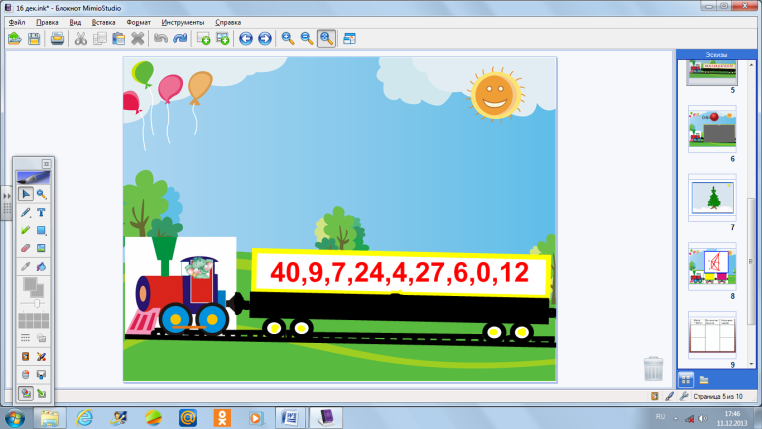 Ответы привёз наш поезд. Проверьте друг у друга. Оцените работу.        3. Самоопределение к деятельности (создание проблемной ситуации)3.1.Задания в парахУ вас лежат листочки на партах. Будем работать в парах. Читаем задание и выполняем.- Расставьте примеры в 2 группы24:6   30:6     32:8   16:4    25:5      0:5      40:8- Прочитайте выражения, которые вы объединили в 1 группу. Почему?- Во 2 группу.- Все ли выражения использовали? Назовите его.- Чем этот пример отличается от других?- Сформулируйте тему урока.- А что будем делать на уроке?(Мы рассмотрим приёмы деления  нуля на число, закрепим знания таблицы умножения, умение решать составные задачи)4.Усвоение новых знаний и способов действий4.1.На экране 0:6 (слайд 6)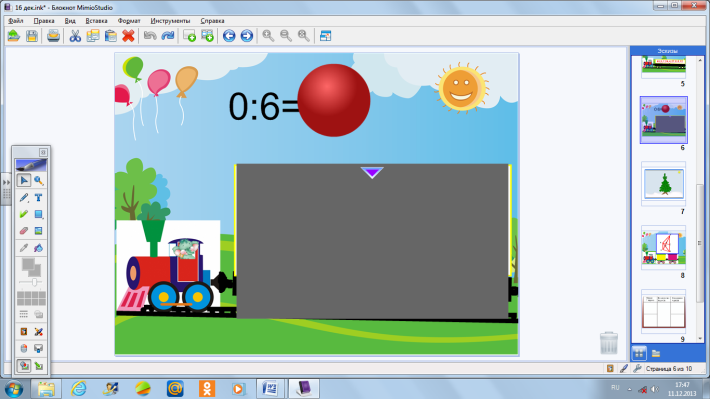 Но чтобы путешествовать дальше, нам нужно решить пример.- Подберите такое число, при умножении которого на 6 получился бы 0?Значит, 0:6=0- Делаем вывод. (при делении 0 на число получается 0)      5. Первичная проверка понимания изученногоБудем работать по учебнику5.1. стр 85, №1- Первый столбик сравните, что можем сказать?- Как получили примеры второго столбика?ФИЗМИНУТКА  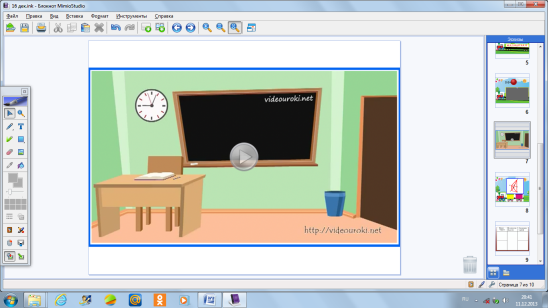      6.Работа на пройденным материалом6.1. Работа на полях на стр. 85 (слайд 7)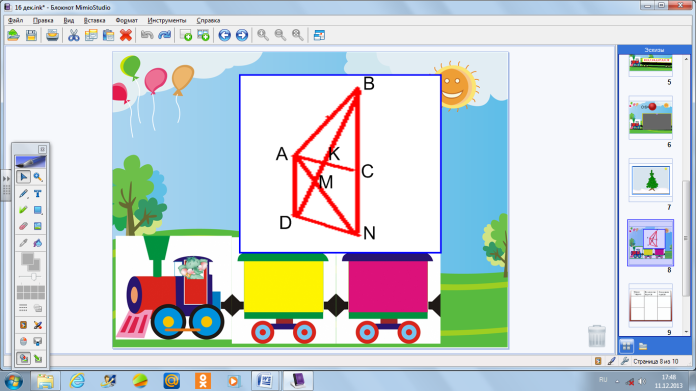 Наш поезд привез нам геометрический материал.- Назовите все треугольники, имеющую общую вершину – точку А. (9)- Все четырехугольники6.2. Работаем по учебнику, задача №5, стр.85 (слайд 8,) 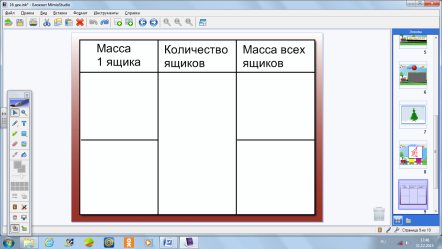 - Прочитайте условие задач и подумайте, как удобнее выполнить краткую запись.6.3. Проверка. Самооценка. (слайд 9)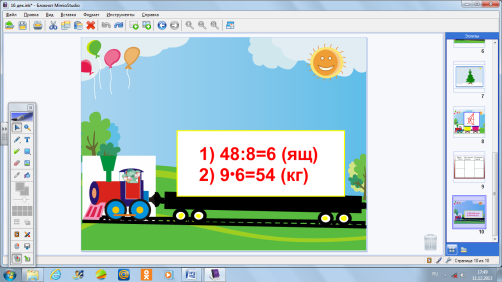 Наше путешествие подходит к концу. Паровоз привёз нам решение задачи. Проверьте себя и оцените.6.4.  А теперь я предлагаю поработать самостоятельно.  стр.85, №6(1). Проверяем у доски. Выходят дети и пишут ответы.      7. Итог - Что нового узнали на уроке?- Какое задание вам показалось особенно сложным?- А что больше всего понравилось?- Какое важное правило должны запомнить?           8. Д/З стр. 85, №4, №6(2)  9. РефлексияПокажите  «пушистика», у которого такое же настроение, как у вас.Спасибо за урок.